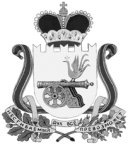 СОВЕТ ДЕПУТАТОВ ВЯЗЕМСКОГО ГОРОДСКОГО ПОСЕЛЕНИЯВЯЗЕМСКОГО РАЙОНА СМОЛЕНСКОЙ ОБЛАСТИРЕШЕНИЕот 21.10.2021 № 68О внесении изменений в Положение о бюджетном процессе муниципального образования Вяземское городское поселение Вяземского района Смоленской областиВ соответствии с Бюджетным кодексом Российской Федерации, Уставом Вяземского городского поселения Вяземского района Смоленской области, Совет депутатов Вяземского городского поселения Вяземского района Смоленской областиРЕШИЛ:1. Внести в Положение о бюджетном процессе муниципального образования Вяземское городское поселение Вяземского района Смоленской области, утвержденное решением Совета депутатов Вяземского городского поселения Вяземского района Смоленской области от 01.11.2018 № 96 (в редакции решений    от 28.12.2018 № 136, от 26.11.2020 № 23) «Об утверждении Положения о бюджетном процессе в муниципальном образовании Вяземское городское поселение Вяземского района Смоленской области» следующие изменения:1.1. пункты 1 и 2 части 3 статьи 2 признать утратившим силу;1.2. часть 2 в статье 3 дополнить пунктами 13 и 14 следующего содержания:«13) проект нормативного правового акта Администрации муниципального образования «Вяземский район» Смоленской области, утверждающий перечень главных администраторов доходов бюджета Вяземского городского поселения Вяземского района Смоленской области (с указанием их кодов, а также закрепляемых за ними видов (подвидов) доходов бюджета Вяземского городского поселения Вяземского района Смоленской области);14) проект нормативного правового акта Администрации муниципального образования «Вяземский район» Смоленской области, утверждающий перечень главных администраторов источников финансирования дефицита бюджета Вяземского городского поселения Вяземского района Смоленской области (с указанием их кодов).»;1.3. в абзаце 1 статьи 12 слова «пунктом 3» заменить на слова «пунктом 8»;1.4. пункт 1 статьи 12 раздела 2 изложить в следующей редакции:«1) внесение изменений в муниципальную программу в части перераспределения бюджетных ассигнований по типам структурных элементов, структурным элементам и мероприятиям, а также включения новых структурных элементов и мероприятий в пределах общего объема бюджетных ассигнований, предусмотренных решением о бюджете Вяземского городского поселения Вяземского района Смоленской области на реализацию данной муниципальной программы;».2. Настоящее решение вступает в силу со дня принятия настоящего решения за исключением подпункта 1.4 настоящего решения, который вступает в силу с 1 января 2022 года.3. Опубликовать настоящее решение в газете «Мой город – Вязьма» и официальном сайте «Мой город – Вязьма.ru» (MGORV.RU).Глава муниципального образованияВяземского городского поселенияВяземского района Смоленской области                                               А. А. Григорьев